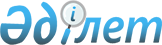 Қазақстан Республикасы Үкiметiнiң 1998 жылғы 16 қаңтардағы N 17 қаулысына өзгерiс пен толықтыру енгiзу туралыҚазақстан Республикасы Үкiметiнiң Қаулысы 1998 жылғы 26 тамыздағы N 801     Қазақстан Республикасының Үкiметi қаулы етедi:     "Қазақстан Республикасы Үкiметiнiң 1998 жылға арналған заңжобалары жұмыстарының жоспары туралы" Қазақстан РеспубликасыҮкiметiнiң 1998 жылғы 16 қаңтардағы N 17 қаулысына  P980017_  мынадайөзгерiс пен толықтыру енгiзiлсiн:     көрсетiлген қаулымен бекiтiлген Қазақстан РеспубликасыҮкiметiнiң 1998 жылға арналған заң жобалары жұмыстарының жоспарында:     реттiк нөмiрi 20-жол алынып тасталсын;     мынадай мазмұндағы реттiк нөмiрi 41б-жолмен толықтырылсын:"41б "Қазақстан Республикасын.   Қаржыминi   маусым  шiлде   тамыз       дағы кеден iсi туралы"       Қазақстан Республикасы       Президентiнiң Заң күшi бар       Жарлығына өзгерiстер мен       толықтырулар енгiзу туралы"     Қазақстан Республикасының          Премьер-Министрi
					© 2012. Қазақстан Республикасы Әділет министрлігінің «Қазақстан Республикасының Заңнама және құқықтық ақпарат институты» ШЖҚ РМК
				